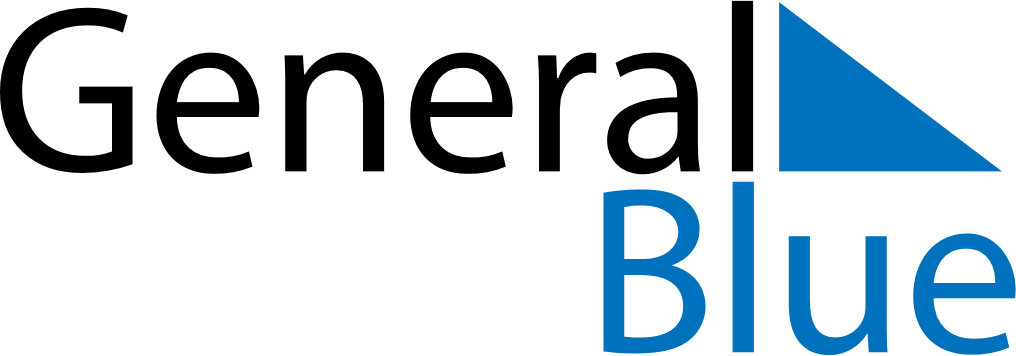 June 2024June 2024June 2024June 2024June 2024June 2024June 2024Vestmanna, Streymoy, Faroe IslandsVestmanna, Streymoy, Faroe IslandsVestmanna, Streymoy, Faroe IslandsVestmanna, Streymoy, Faroe IslandsVestmanna, Streymoy, Faroe IslandsVestmanna, Streymoy, Faroe IslandsVestmanna, Streymoy, Faroe IslandsSundayMondayMondayTuesdayWednesdayThursdayFridaySaturday1Sunrise: 3:53 AMSunset: 10:59 PMDaylight: 19 hours and 6 minutes.23345678Sunrise: 3:51 AMSunset: 11:01 PMDaylight: 19 hours and 10 minutes.Sunrise: 3:49 AMSunset: 11:03 PMDaylight: 19 hours and 14 minutes.Sunrise: 3:49 AMSunset: 11:03 PMDaylight: 19 hours and 14 minutes.Sunrise: 3:48 AMSunset: 11:05 PMDaylight: 19 hours and 17 minutes.Sunrise: 3:46 AMSunset: 11:07 PMDaylight: 19 hours and 21 minutes.Sunrise: 3:45 AMSunset: 11:09 PMDaylight: 19 hours and 24 minutes.Sunrise: 3:43 AMSunset: 11:11 PMDaylight: 19 hours and 27 minutes.Sunrise: 3:42 AMSunset: 11:13 PMDaylight: 19 hours and 30 minutes.910101112131415Sunrise: 3:41 AMSunset: 11:14 PMDaylight: 19 hours and 33 minutes.Sunrise: 3:40 AMSunset: 11:16 PMDaylight: 19 hours and 35 minutes.Sunrise: 3:40 AMSunset: 11:16 PMDaylight: 19 hours and 35 minutes.Sunrise: 3:39 AMSunset: 11:17 PMDaylight: 19 hours and 38 minutes.Sunrise: 3:38 AMSunset: 11:18 PMDaylight: 19 hours and 40 minutes.Sunrise: 3:37 AMSunset: 11:19 PMDaylight: 19 hours and 42 minutes.Sunrise: 3:36 AMSunset: 11:21 PMDaylight: 19 hours and 44 minutes.Sunrise: 3:36 AMSunset: 11:22 PMDaylight: 19 hours and 45 minutes.1617171819202122Sunrise: 3:35 AMSunset: 11:22 PMDaylight: 19 hours and 46 minutes.Sunrise: 3:35 AMSunset: 11:23 PMDaylight: 19 hours and 47 minutes.Sunrise: 3:35 AMSunset: 11:23 PMDaylight: 19 hours and 47 minutes.Sunrise: 3:35 AMSunset: 11:24 PMDaylight: 19 hours and 48 minutes.Sunrise: 3:35 AMSunset: 11:24 PMDaylight: 19 hours and 49 minutes.Sunrise: 3:35 AMSunset: 11:25 PMDaylight: 19 hours and 49 minutes.Sunrise: 3:35 AMSunset: 11:25 PMDaylight: 19 hours and 49 minutes.Sunrise: 3:35 AMSunset: 11:25 PMDaylight: 19 hours and 49 minutes.2324242526272829Sunrise: 3:36 AMSunset: 11:25 PMDaylight: 19 hours and 49 minutes.Sunrise: 3:36 AMSunset: 11:25 PMDaylight: 19 hours and 48 minutes.Sunrise: 3:36 AMSunset: 11:25 PMDaylight: 19 hours and 48 minutes.Sunrise: 3:37 AMSunset: 11:25 PMDaylight: 19 hours and 47 minutes.Sunrise: 3:38 AMSunset: 11:24 PMDaylight: 19 hours and 46 minutes.Sunrise: 3:39 AMSunset: 11:24 PMDaylight: 19 hours and 45 minutes.Sunrise: 3:40 AMSunset: 11:23 PMDaylight: 19 hours and 43 minutes.Sunrise: 3:41 AMSunset: 11:23 PMDaylight: 19 hours and 41 minutes.30Sunrise: 3:42 AMSunset: 11:22 PMDaylight: 19 hours and 39 minutes.